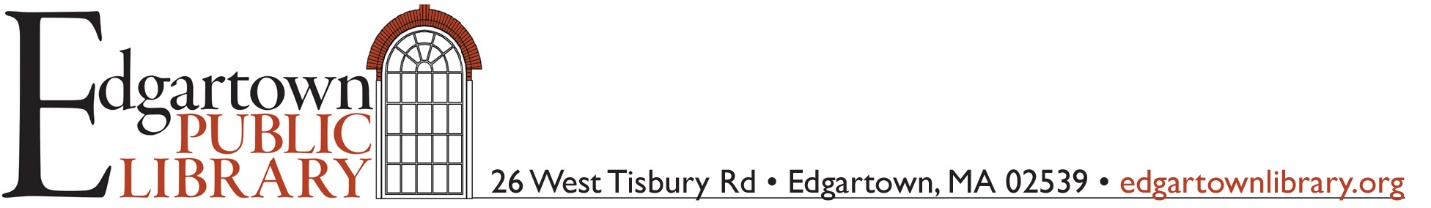 Library Board of TrusteesEdgartown Public Library26 West Tisbury Road, Edgartown, MAMINUTESMeeting of Thursday, July 13, 2023In the library’s staff roomJulie Lively called the meeting to order at 3:35 p.m.Trustees in attendance: David Faber, Nis Kildegaard, Julie Lively, Maggie Morrison, Denise SearleAbsences: Olga ChurchGuests: Lisa Sherman, Library DirectorReview of Minutes:MOTION: To accept the minutes of the May 2023 meeting.MOTION: Denise Searle, SECOND:  David FaberACTION: Unanimous Friends Report, and Library Programs:  Lisa reported on the successful July 3 presentation of Frederick Douglass’ speech, “What the Fourth of July Means to the Negro,” at the Federated Church. The library prints program booklets and posters for this event, which was started some nine years ago by Mary Jane Carpenter, then president of the Friends. Now that the library is pretty much handling this event on its own, Lisa said, it is perhaps time to make it wholly a library-sponsored program rather than a Friends event – and also to seek funding support from the state cultural council, which supports these readings all across Massachusetts. Looking to next year, Lisa said that it might be time to move this event to the evening from its present time of 11 a.m.Lisa said the Friends are talking about resuming the Dine to Donate programs this fall and winter. Director’s Report: Lisa ShermanLisa said the library was busy in June, with a traffic count of 7,228 and 105 new users.Lisa shared the June budget summary, which she said is very nearly a complete picture of the past fiscal year; she said she’ll be able to close the books on 2022-2023 in the next week or so. She said the finance committee has approved the transfer of some funds between library accounts to wrap up the year. She also shared the budget summary for this new financial year, which is filled with zeroes in most spending categories at this point so early in July.Lisa reported on progress (and lack thereof) on getting repairs to the upstairs HVAC, which has been out of commission since early May. She said that temperatures upstairs have been in the high 80s, and she and Rizwan have been discussing whether it might be necessary to close that space, or at least make more prominent warnings to patrons about conditions there. She said the problem seems to be the unavailability of a compressor for the Daikin system; our contractor has informed the library that the compressor is back-ordered. “This may require us to close our board room, our conference room, and our study rooms – which are being used almost constantly,” she said.Lisa said that both she and children’s librarian Elyce Retmier are excited about progress that’s been made on designs for the library landscaping project. She shared drawings from the designer, and the trustees agreed that she should approve the preparation of final designs which can be the basis for seeking bids on the project.Fundraising/Gifts Received: 		MOTION: To accept $1,500 in support of library programming and $600 for children’s programs from the Friends of the Library.MOTION: Nis Kildegaard, SECOND: Maggie MorrisonACTION: UnanimousThe meeting was adjourned at 4:15 p.m.Next meeting date: Thursday, Sept. 14, 2023 – in person at the library, beginning at 3:30 p.m.Respectfully submitted,
Nis Kildegaard, secretary